請交回大會承建商: 壹眾傳播有限公司
電郵: aki_law@atonce.com.hk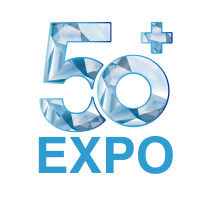 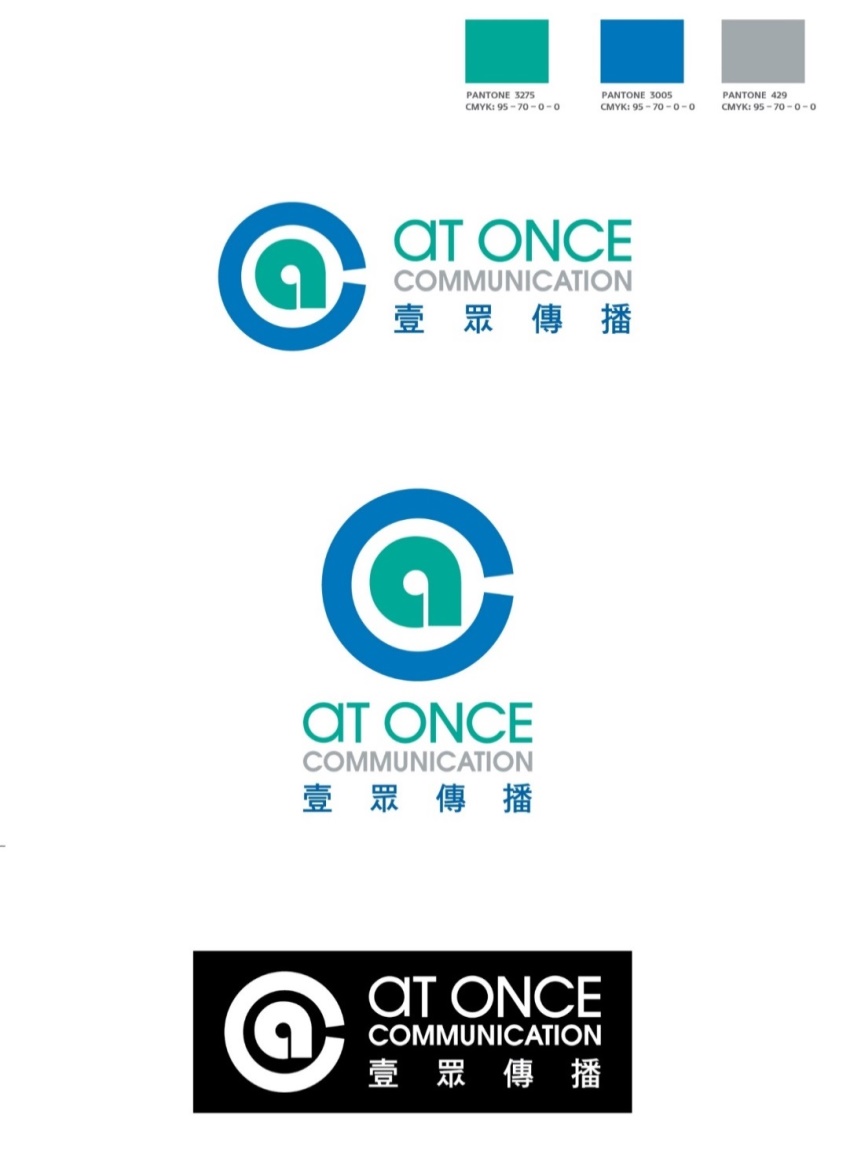 聯絡人: 羅凱琪小姐電話: (852) 5699 0166傳真: (852) 3585 1568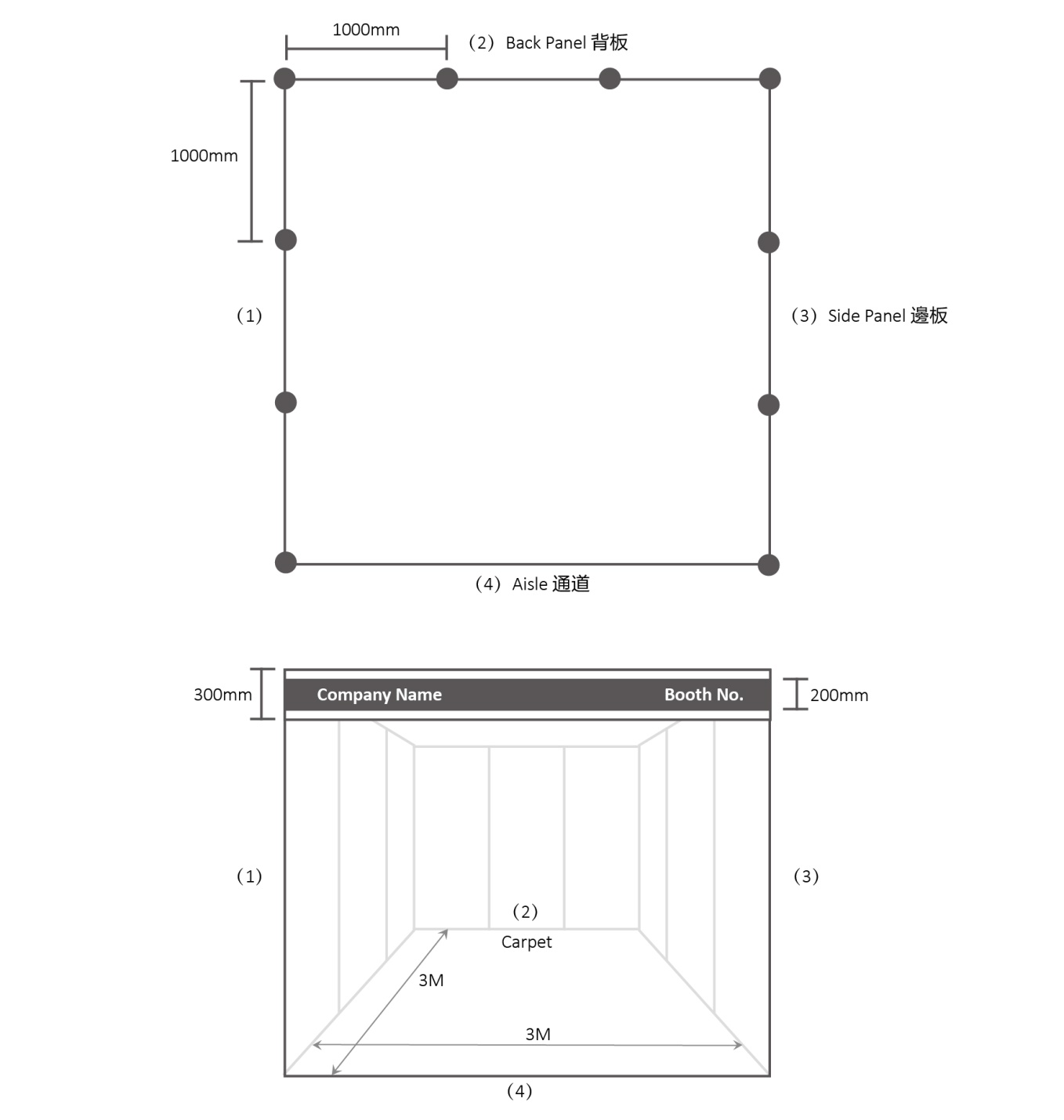 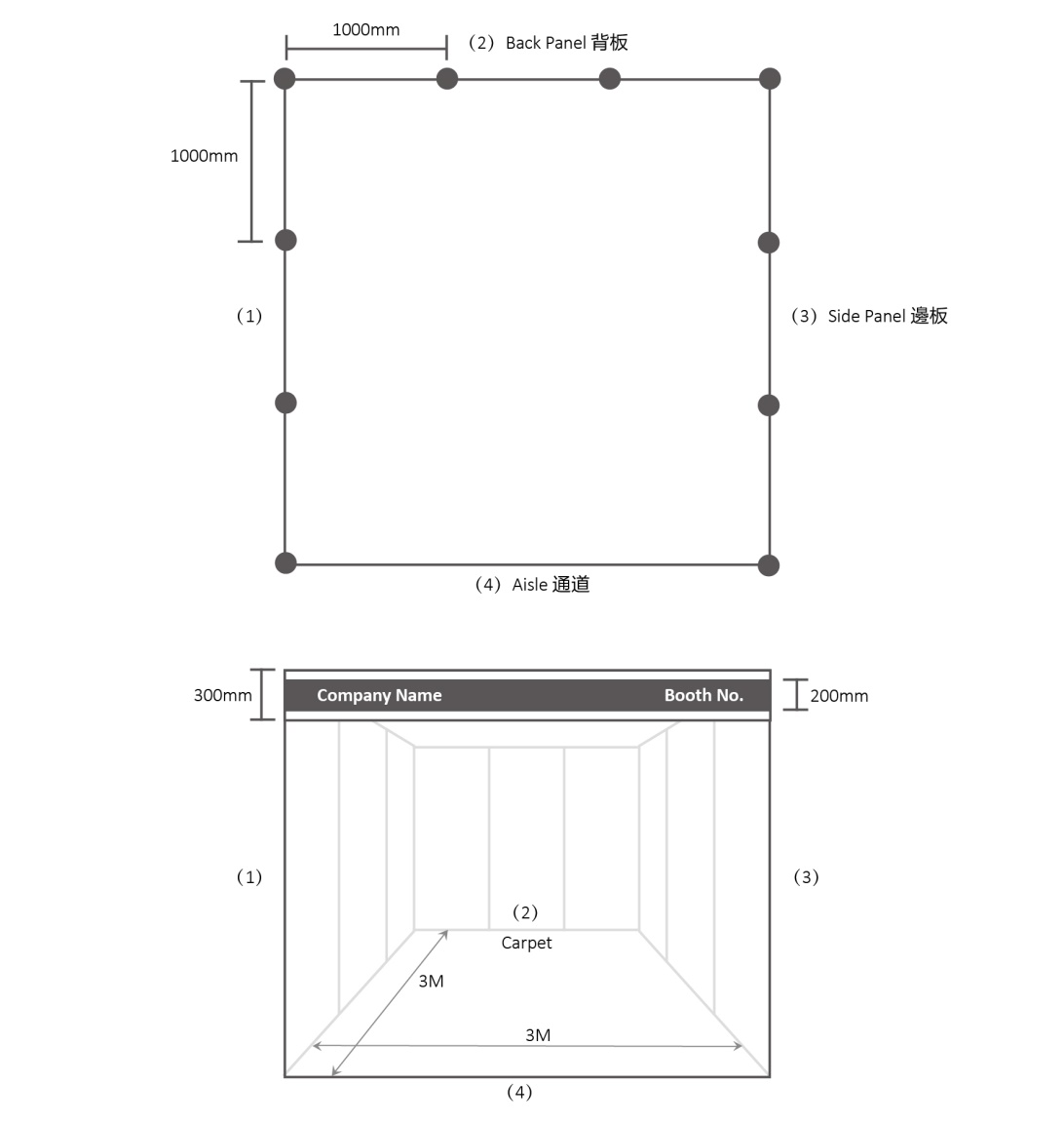 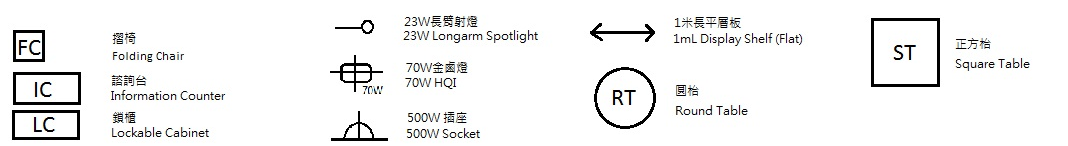 請把電力裝置及層架 (請列明高度) 等之位置標示於上圖上，包括 貴公司使用之基本傢俱及額外設施。如所訂的攤位是角位，請在上圖指示是否需要側面圍板。若參展商未能提交此圖，搭建商將會在適當位置代為安裝。現場更改位置須另繳附加費。展商資料攤位設施位置圖 (標準攤位展商適用)                                      攤位裝修表格19截止日期︰ 2021 年 6 月 17日 (必須交回)公司名稱:公司名稱:公司名稱:攤位號碼:攤位號碼:攤位號碼:攤位號碼:攤位號碼:聯絡人:聯絡人:職位:職位:電郵:電郵:電郵:電郵:地址:電話:手機:手機:傳真:傳真:簽署及公司蓋章:簽署及公司蓋章:簽署及公司蓋章:簽署及公司蓋章:__________________________________________________________________________________________________________________________________________________________________________________________________________________________________________________________________________________________________________________________________________________________________________________________(日期)(日期)(日期)